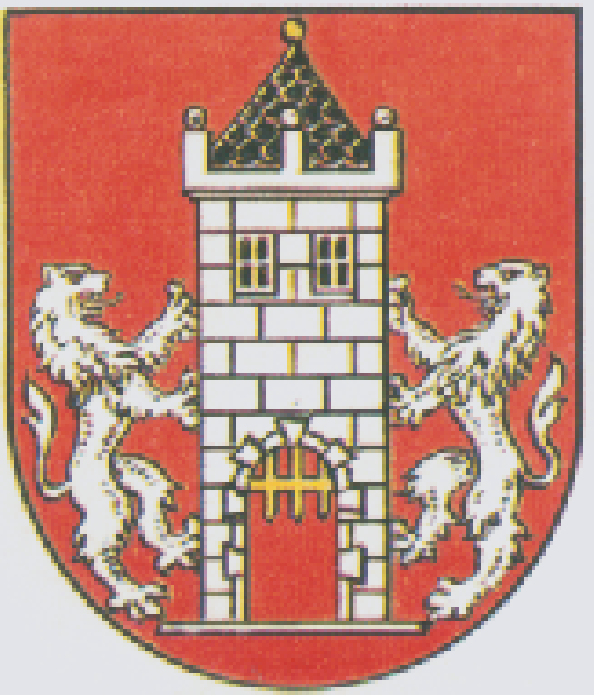 Usnesení               31. zasedání Rady města Kdyně                konaného dne 7. června 20161.    RM rozhodla: Uzavřít nájemní smlouvu na byt č. 002 o velikosti 1+1, Náměstí 155, 345 06 Kdyně              s paní Květou Sailerovou, Hájek 33, 345 07 Všeruby. Nájemní smlouva se uzavírá na dobu určitou.Uzavřít nájemní smlouvu na byt č. 313 o velikosti 2kk, Nádražní 660, 345 06 Kdyně              s panem Pavlem Vencelem, Náměstí 1, 345 06 Kdyně. Nájemní smlouva se uzavírá na dobu určitou 6 měsíců.Uzavřít Smlouvu o dílo na stavební práce „Parkovací plocha ul. Bratří Tšídů ve Kdyni, p.č. 33/3“ se společnosti Silnice Klatovy a.s., Vídeňská 190, 339 01 Klatovy, IČ 453 57 307 za cenu 1 497 441,82 Kč bez DPH.Uzavřít Příkazní smlouvu na inženýrskou činnost (stavební dozor, vypracování pasportu stavby a výkazu výměr) na stavbě „Provedení nového povrchu stávajícího chodníku u bytového domu čp. 526 Dělnická ulice, Kdyně“. Smluvní cena je stanovena ve výši 13 500,- Kč bez DPH.2.	RM souhlasí :2.1.	Jako dotčený orgán v řízení o umisťování staveb uvedených v odst. 1 pís. c) až e)  § 188a zákona č. 183/2006 Sb., o územním plánování a stavebním řádu v platném znění s výstavbou jednoho rodinného domu na p.p.č. 44/5 v k.ú. Starec. Žadatelem o souhlas je pan Tomáš Dittrich, 17. listopadu, 344 01 Domažlice.2.2.	Jako dotčený orgán v řízení o umisťování staveb uvedených v odst. 1 pís. c) až e)  § 188a zákona č. 183/2006 Sb., o územním plánování a stavebním řádu v platném znění s výstavbou jednoho rodinného domu na p.p.č. 1413/1 v k.ú. Prapořiště. Žadatelem              o souhlas je paní Anna Krejbichová, Prapořiště 17, 345 06 Kdyně.2.3.	S návrhem finančního odboru na vyřazení majetku v celkové hodnotě 395 000,- Kč z evidence majetku města. Jedná se zastaralý automobil dosud využívaný příspěvkovou organizací MKS „Modrá hvězda“ Kdyně.3.    RM schválila:3.1.	Použití Fondu investic příspěvkové organizace Technické služby Kdyně ve výši 500 000,- Kč na opravu a údržbu movitých věcí ve správě této příspěvkové organizace.3.2.		Rozpočtová opatření č. 8/2016 týkající se převodu příspěvku na provoz pro příspěvkovou organizaci MKS „Modrá hvězda“ ve výši 100 000,- Kč do fondu investic za účelem nákupu osobního automobilu, č.9/2016 týkající se zaúčtování dotace pro Masarykovu základní školu Kdyně na projekt „Vzájemná tolerance = zdravá třída“ a  č.10/2016 týkající se zaúčtování dotace od úřadu práce..3.3.		V souladu s ustanovením § 10a zákona č. 250/2000 Sb., o rozpočtových pravidlech územních rozpočtů v platném znění  uzavření Veřejnoprávní smlouvy o poskytnutí dotace ve výši  1 000,- Kč z rozpočtu města Kdyně SDH Podzámčí, na materiální a technické zajištění akce pro děti  Dětský den, který se koná 11. června 2016.3.4.	V souladu s ustanovením § 10a zákona č. 250/2000 Sb., o rozpočtových pravidlech územních rozpočtů v platném znění  uzavření Veřejnoprávní smlouvy o poskytnutí dotace ve výši  1 000,- Kč z rozpočtu města Kdyně SDH Dobříkov, na materiální a technické zajištění okrskové soutěže družstev okrsku č. 10, která se konala 28. května 2016.3.5.	V souladu s ustanovením § 10a zákona č. 250/2000 Sb., o rozpočtových pravidlech územních rozpočtů v platném znění  uzavření Veřejnoprávní smlouvy o poskytnutí dotace ve výši  3 000,- Kč z rozpočtu města Kdyně PS Safír Kdyně, na materiální a technické zajištění akce pro děti  Pohádkový les, která se konala 4. června 2016.3.6.	V souladu s ustanovením § 10a zákona č. 250/2000 Sb., o rozpočtových pravidlech územních rozpočtů v platném znění  uzavření Veřejnoprávní smlouvy o poskytnutí dotace ve výši  5 000,- Kč z rozpočtu města Kdyně SK BIKE TEAM JABKOTY o.s. Kdyně, na částečnou úhradu časomíry při závodu horských kol JABKOT‘S MILE International 2016, který se koná 16. července 2016.3.7.	V souladu s ustanovením § 23 odst. 3 a § 17 zákona č. 561/2004 Sb., školského zákona ve znění pozdějších předpisů povolení výjimky z počtu dětí 24 ve třídě na počet dětí 27 v Mateřské škole Kdyně, Dělnická 35 ve třídách 1.,2. a 3.  pro školní rok 2016/2017.4.    RM projednala:4.1.	Závěrečný účet města Kdyně za rok 2015 a předloží jej zastupitelstvu města Kdyně ke schválení.4.2.	Žádost pana Martina Konicara, Šmídova 661, 345 06 Kdyně o odstoupení od kupní smlouvy na stavební parcelu č. 1070/44 v k.ú. Kdyně.	Rada města s odstoupením od kupní smlouvy souhlasí a doporučí jeho schválení zastupitelstvu města za podmínek v kupní smlouvě stanovených.5 .    RM bere na vědomí:5.1.	Výpověď společnosti CETIN, Česká telekomunikační infrastruktura a.s., Evropská 2690/17, Praha 6 z  nájmu části pozemků p.č. 1725 a p.č. 812/3 v k.ú. Kdyně ve vlastnictví Města Kdyně. Šestiměsíční výpovědní lhůta počíná běžet dnem 1. 6. 2016.5.2.	Informaci starosty města pana Jana Löffelmanna o konání 10. zasedání Zastupitelstva města Kdyně, které se uskuteční ve čtvrtek 23. června 2016 od 18.00 hod. v zasedací místnosti Městského úřadu Kdyně6 .    RM zamítá:6.1.	Žádost manželů Petry a Zdeňka Holečkových, Na Koželužně 615, Kdyně o odkoupení p.p.č. 1093/2 o výměře 560 m2 v k.ú. Kdyně za účelem výstavby rodinného domu.6.2.	Návrh dohody  p. Karla Krause, Prapořiště 158, 345 06 Kdyně na směnu pozemků p.č. 1364/3 v jeho vlastnictví za část p.č. 1368/4 ve vlastnictví města Kdyně, vše v k.ú. Prapořiště, vzhledem k tomu, že se jedná o školní zahradu Základní školy a Mateřské školy Prapořiště, kterou město chce pro potřeby této školy v nezměněné formě zachovat.  Ing. Vladislav Vilímec v.r.			       		Jan Löffelmann  v.r.	           místostarosta					      	        starosta   